wtorek, 26 maja 2020 r. Temat: Jak dobrze u mamy!              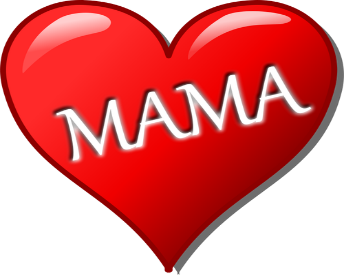 26 maja to dzień, który jest dla nas wielkim przeżyciem. W tym dniu wszystkie mamy obchodzą swoje święto. Tego dnia każda mama jest najpiękniejsza, najukochańsza i najlepsza na świecie dla swojego dziecka.Przeczytaj wiersz.Raz tylko w roku jest Dzień Matkichoć mamusiom co dzień należą się kwiatki czerwonej róży pączek na dobrego dnia początek,        puszyste georginie na marzeń spełnienie,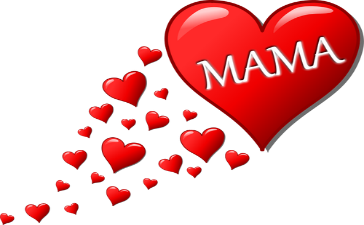 fiołeczki małe na zdrowie doskonałe,a leśne konwalie małe na szczęście trwałe!Złóż mamie życzenia.W ten piękny i radosny dzień
pragnę złożyć Ci, Mamo,
najserdeczniejsze życzenia
długich lat w zdrowiu,
szczęścia i wszelkiej pomyślności,
spełnienia najskrytszych pragnień,
samych cudownych chwil w życiu
i zawsze pociechy ze mnie. Wykonaj pracę plastyczną i podaruj ją mamie. . 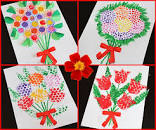 https://youtu.e/orpB8KR9Qmw                    https://youtu.be/GCS5xqDWenU Obejrzyj filmiki i wykonaj jedną wybrana pracę. Pokoloruj, jeśli lubisz, wybraną kolorowankę.Kolorowanki dla mamy: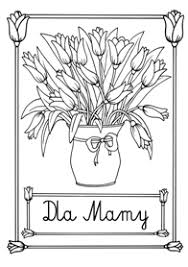 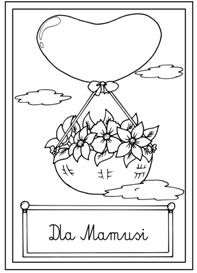 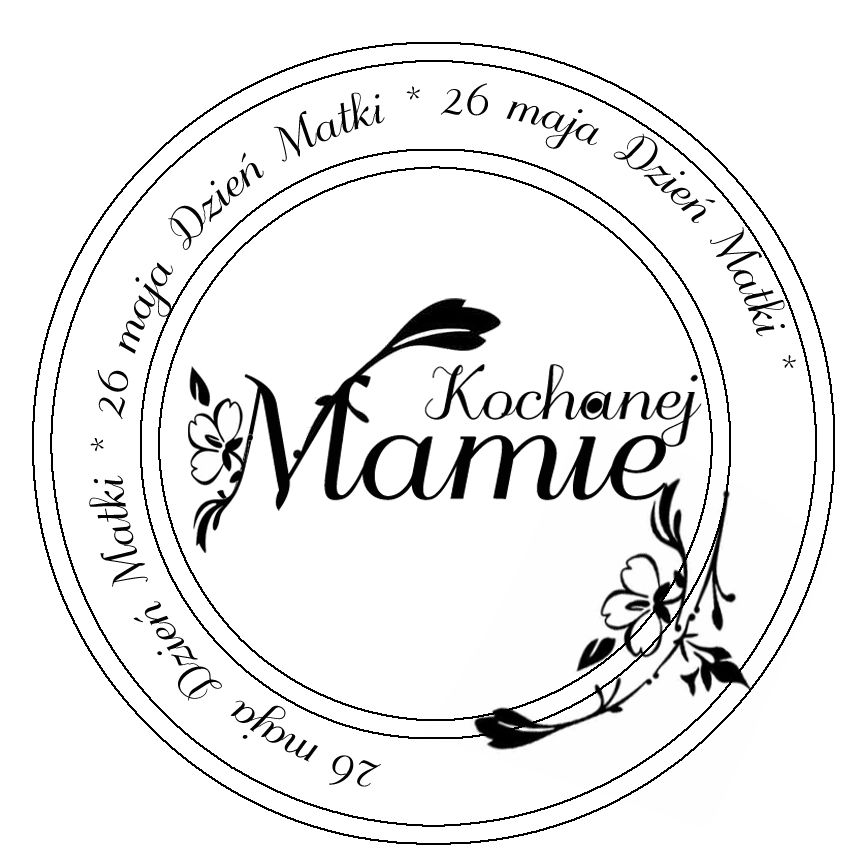 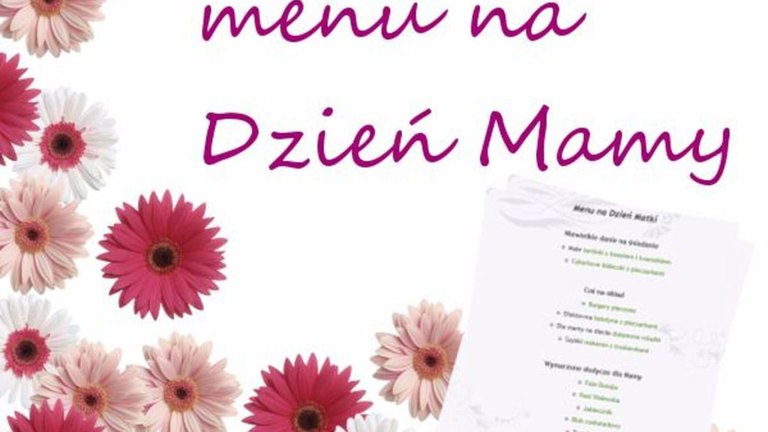 Na Dzień Mamy możesz wykonać kanapki w kształcie serca. Mama ucieszy się ze smacznego prezentu, na pewno jej się spodoba.  Niech Dzień Mamy będzie codziennie!Składniki- 2 kromki chleba- łyżka masła- 2 plasterki sera żółtego gouda          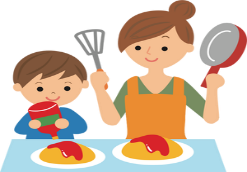 - plasterki ogórka- bazylia do dekoracji- inne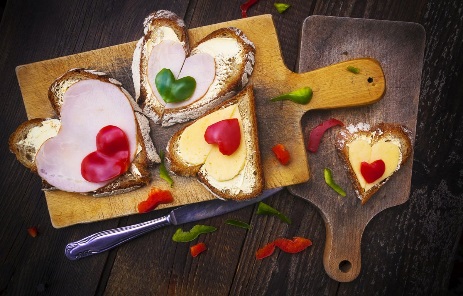 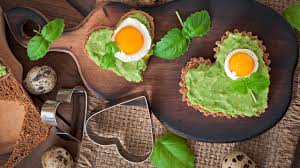 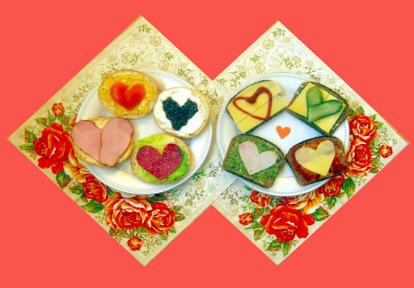 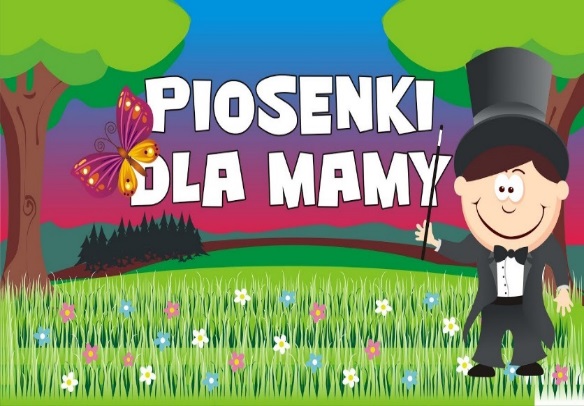 Posłuchaj,  zaśpiewaj, naucz się słów piosenki. Wybierz tę, która najbardziej ci się spodoba.https://youtu.be/_snYSFa2IMI   Droga mamo kocham cięhttps://youtu.be/TwXvxanqT1c   A ja wolę moją mamęhttps://youtu.be/QxzyN9AlsJg  W zieleni łąka majowa„Czy znasz swoją mamę?”- quiz. 
- Ulubiony serial twojej mamy?
- Jaki jest kolor oczu twojej mamy?
- Jaką potrawę najbardziej lubi twoja mama?
- Najlepsza koleżanka mojej mamy ma na imię…?
- Jakie ciasto twoim zdaniem udaje się mamie najbardziej?
- W jakiej pracy domowej najczęściej pomagasz mamie?
Zapisz odpowiedzi na karteczce , a potem sprawdź razem z mamą czy dobrze odpowiedziałeś na pytania.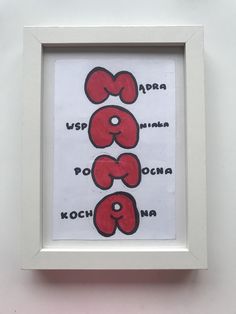 Pozdrawiam was serdecznie, Bogumiła SzymczakW środę 27.05. 2020 r. odbędą się Konsultacje rodziców uczniów klas I-VIII z wychowawcami oraz  nauczycielami przedmiotowymi. Od godziny 17.00-19.00 nauczyciele pełnią dyżur przy komputerze.  Zadanie Pani MarzenyKolorowy zawrót głowy- pomysły na prezent dla mamy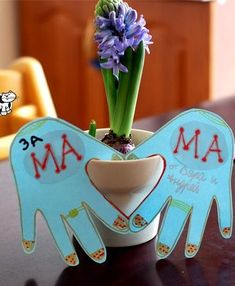 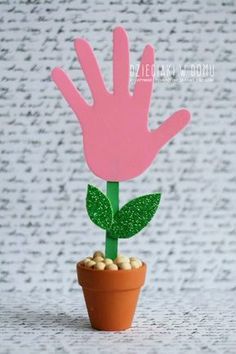 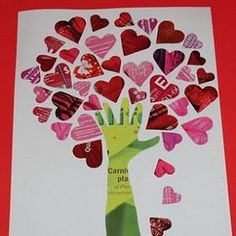 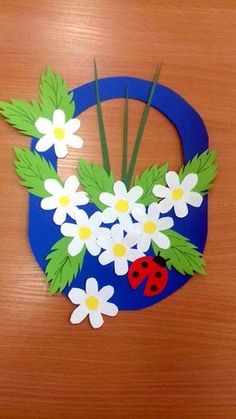 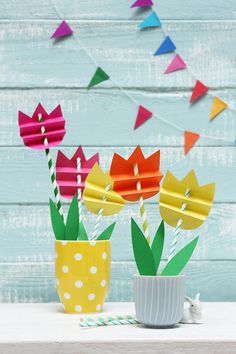 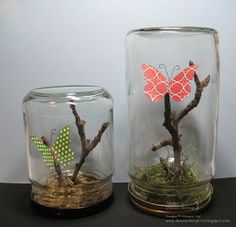 